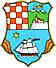 PRIMORSKO-GORANSKA ŽUPANIJAUpravni odjel za turizam, poduzetništvo i ruralni razvojNa temelju Odluke o raspisivanju Javnog poziva poduzetnicima za podnošenje zahtjeva na Program kreditiranja poljoprivrede na području Primorsko-goranske županije "Poduzetnik u poljoprivredi 2015." (KLASA:022-04/15-01/29, URBROJ: 2170/1-01-0176-15-4 od dana  24. Kolovoza 2015. ) objavljujeJAVNI POZIVpoduzetnicima za podnošenje zahtjeva naProgram kreditiranja poljoprivrede na području Primorsko-goranske županije "Poduzetnik u poljoprivredi 2015.Program kreditiranja poljoprivrede na području Primorsko-goranske županije "Poduzetnik u poljoprivredi 2015." u daljnjem tekstu: (Program 2015.) se provodi u suradnji sa sljedećim poslovnim bankama:BKS bank d.d. RijekaHrvatska poštanska banka d.d. ZagrebSlatinska banka d.d. SlatinaZagrebačka banka d.d. ZagrebCilj Programa 2015.:Cilj Programa 2015. je unapređenje prerade poljoprivrednih proizvoda omogućavanjem povoljnih kreditnih sredstava s naglaskom na provedbu investicija odobrenih iz sredstava fondova Minisistarstava Republike Hrvatske i/ili Europske unije te mogućnosti refinanciranja postojećih kredita.Partneri u Programu 2015.:Primorsko-goranska županija i poslovne banke odabrane putem Javnog poziva.Korisnici kredita:Korisnici kredita po ovom Programu 2015. mogu biti mikro, mali i srednji poduzetnici registrirani u Republici Hrvatskoj, koji imaju sjedište i ulažu na području Primorsko-goranske županije (u daljnjem tekstu: poduzetnici) i to:mikro, mala i srednja trgovačka društva, obrti, zadruge i obiteljska poljoprivredna gospodarstva upisana u Upisnik poljoprivrednih proizvođača Republike Hrvatske.korisnici kredita mogu samo jedanput za svaku pojedinu namjenu iz točke 5)  koristiti kredit po Programu 2015. Kreditni potencijal:20.000.000,00 (dvadesetmilijuna) kuna kojeg osiguravaju poslovne banke.Namjena  kreditnih sredstava: Kreditna sredstva se odobravaju poduzetnicima iz točke 3), namjenski za pokretanje i završetak investicijskih projekata.Prednost prilikom odabira projekata za odobrenje kreditnih sredstava imaju poduzetnici kojima je odobreno sufinanciranje investicijskih projekta iz sredstava Ministarstava Republike Hrvatske, odnosno Europske unije i to u svrhu:Ulaganja u modernizaciju postojećih pogona, uvođenje novih tehnologija proširenja i izgradnje gospodarskih objekata i ulaganja u prerađivačke kapacitete, te prostora za degustaciju i prodaju pretežno vlastitih proizvoda u sklopu vlastitih proizvodnih pogona. Nabave poljoprivredne opreme ili pojedinih dijelova opreme namijenjenih preradi.Kreditna sredstva se odobravaju poduzetnicima iz točke 3) namjenski za refinanciranje postojećih kredita sukladno namjeni iz ove točke.Kreditna sredstva se ne odobravaju za:Kreditna sredstva se poduzetnicima ne odobravaju za sljedeće namjene:kupovinu udjela u trgovačkim društvima, ulaganja u kockarnice, igračnice i slične djelatnosti,ulaganja u vrijednosnice,ulaganja u turizam i ugostiteljstvo, ulaganja u trgovačke djelatnosti, osim ako su povezane s vlastitom poljoprivrednom proizvodnom djelatnošću financiranje ekološki neprihvatljivih projekata, kupovinu građevinskog ili poljoprivrednog zemljišta, izgradnju stambenih i poslovnih prostora radi prodaje ili iznajmljivanja na tržištu, kupovinu prijevoznih sredstava (motornih vozila i plovila),ulaganje u prodajne salone prijevoznih sredstava,promet s nekretninama,osiguranje i financijsko posredovanje,ulaganja u primarnu poljoprivrednu proizvodnju, nabavu stoke i podizanje nasada.Najniži i najviši iznos kreditnih sredstava: Za investicijska ulaganja iz točke 5A):najniži iznos:    100.000,00 (stotisuća) kunanajviši iznos: 4.000.000,00 (četirimilijuna) kuna Za refinaciranje iz točke 5B):najniži iznos:   100.000,00 (stotisuća) kuna najviši iznos: 3.000.000,00 (trimilijuna) kunaRok otplate kredita, poček i dinamika otplate: Za investicijska ulaganja iz točke 5A):rok otplate kredita do najviše 12 (dvanaest) godina,poček do dvije godine koji je uključen u rok otplate kredita,dinamika otplate kredita u dogovoru s poslovnom bankom.Za refinanciranje iz točke 5B):rok otplate kredita do najviše 10 (deset) godina,bez počeka na rok otplate kredita,dinamika otplate kredita u dogovoru s poslovnom bankom.Rok iskorištenja kredita:Za investicijska ulaganja iz točke 5A) do najviše 540 (petsočetrdeset) dana od dana stupanja na snagu ugovora o kreditu kojeg zaključuju poslovna banka i korisnik kredita iz točke 3);Za refinanciranje iz točke 5B) odmah od dana stupanja na snagu ugovora o kreditu kojeg zaključuju poslovna banka i korisnik kredita iz točke 3).Kamatna stopa na kredit: do najviše 5,89% godišnje, fiksno, za cijelo razdoblje otplate kredita kod poslovne banke BKS bank d.d. Rijeka6,0% godišnje, fiksno, za cijelo razdoblje otplate kredita kod poslovnih banaka: Hrvtaska poštanska banka d.d. Zagreb, Slatinska banka d.d. Slatina i Zagrebačka banka d.d. Zagrebkamate se naplaćuju sukladno ugovoru o kreditu zaključenom između poslovne banke i korisnik kredita točke 3) tijekom korištenja kredita, počeka i roka otplate;Primorsko-goranska županija subvencionira kamatu na odobrene kredite s 4  postotna poena.Naknada banci:Do najviše 0,5%, jednokratno, na iznos odobrenog kredita za sve troškove poslovne banke, a prije početka korištenja kredita.Valutna klauzula:Sve financijske odredbe između poslovne banke i korisnik kredita iz točke 3) u provedbi Programa 2015. vežu se uz kunu.Instrumenti osiguranja:Hipoteka, sudužništvo, jamci i drugi instrumenti osiguranja koje korisnik kredita iz točke 3) ugovori s poslovnom bankom.Status korisnika kredita:Prije podnošenje zahtjeva za kredit ne mora biti deponent odabrane poslovne banake.Način isplate kreditnih sredstava: Refundacija ranije uloženih sredstava odobrava se korisniku kreditnih sredstava od datuma/dana pozitivnog mišljenja Povjerenstva za provedbu Programa 2015.Iznos kreditnih sredstava namijenjen za investicijska ulaganja poslovna banka će doznačiti bezgotovinskom isplatom na račun dobavljača ili izvršitelja usluga za korisnika kredita iz točke 3) na osnovi ovjerene situacije,  računa ili ugovora o isporuci ili kupnji u cijelosti.Iznos kreditnih sredstava za refinanciranje postojećih kredita poslovna banka će izvršiti na račun poslovne banke korisnika kredita iz točke 3) kod koje se zatvara kreditna obveza korisnika kredita.Podnošenje zahtjeva za kredit:Zahtjevi za kredit se podnose Povjerenstvu za  provedbu Programa kreditiranja poljoprivrede na području Primorsko-goranske županije "Poduzetnik u poljoprivredi 2015." na jedan od slijedećih načina:poštom na adresu:    PRIMORSKO-GORANSKA ŽUPANIJAUpravni odjel za turizam, poduzetništvo i ruralni razvojSlogin kula 2, 51 000 Rijekas naznakom: Program kreditiranja poljoprivrede na području Primorsko-goranske županije "Poduzetnik u poljoprivredi 2015."osobnom dostavom u pisarnicu Primorsko-goranske županije koja se nalazi na adresi: Slogin kula 2 (prizemno), Rijekarok za podnošenje zahtjeva za kredit je do iskorištenja kreditnog potencijala, a zahtjevi za kredit će se obrađivati prema redoslijedu zaprimanjaInformacije se mogu dobiti  na tel. 051/351-266 ili 051/351-260 odnosno putem E-pošte na E-adresu: gospodarstvo@pgz.hr.Javni poziv, obrazac zahtjeva za kredit i popis dokumentacije koju treba priložiti uz zahtjev podnositelji mogu preuzeti s Internet stranice Primorsko-goranske županije:  www.pgz.hr.  pod poveznicom Natječaji.Svi podnositelji zahtjeva za kredit biti će pisanim putem obavješteni o mišljenju Povjerenstva iz točke 16) ovog Javnog poziva u roku od 60 (šezdeset) dana od dana zaprimanja zahtjeva za kredit..Konačnu odluku o odobrenju kredita podnositelju zahtjeva s pozitivnim  mišljenjem Povjerenstva iz točke 16) ovog Javnog poziva donosi polovna banka nakon obrade zahtjeva za kredit. Poslovna banka može odbiti zahtjev za kredit. 